zvířecí jídelníčekPOKUS SE SESTAVIT DENNÍ JÍDELNÍČEK PRO VYBRANÉHO ZÁSTUPCE  Z TĚCHTO RODIN: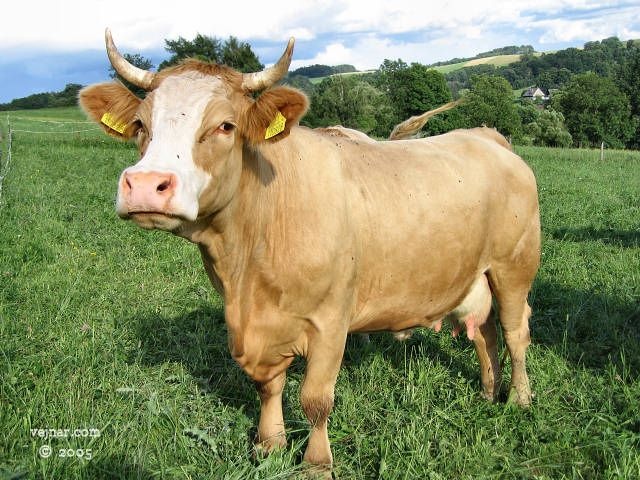 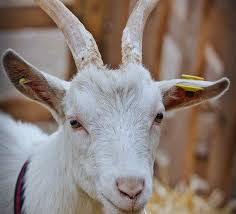 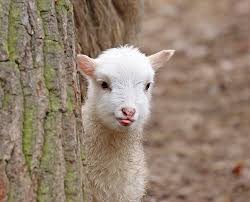 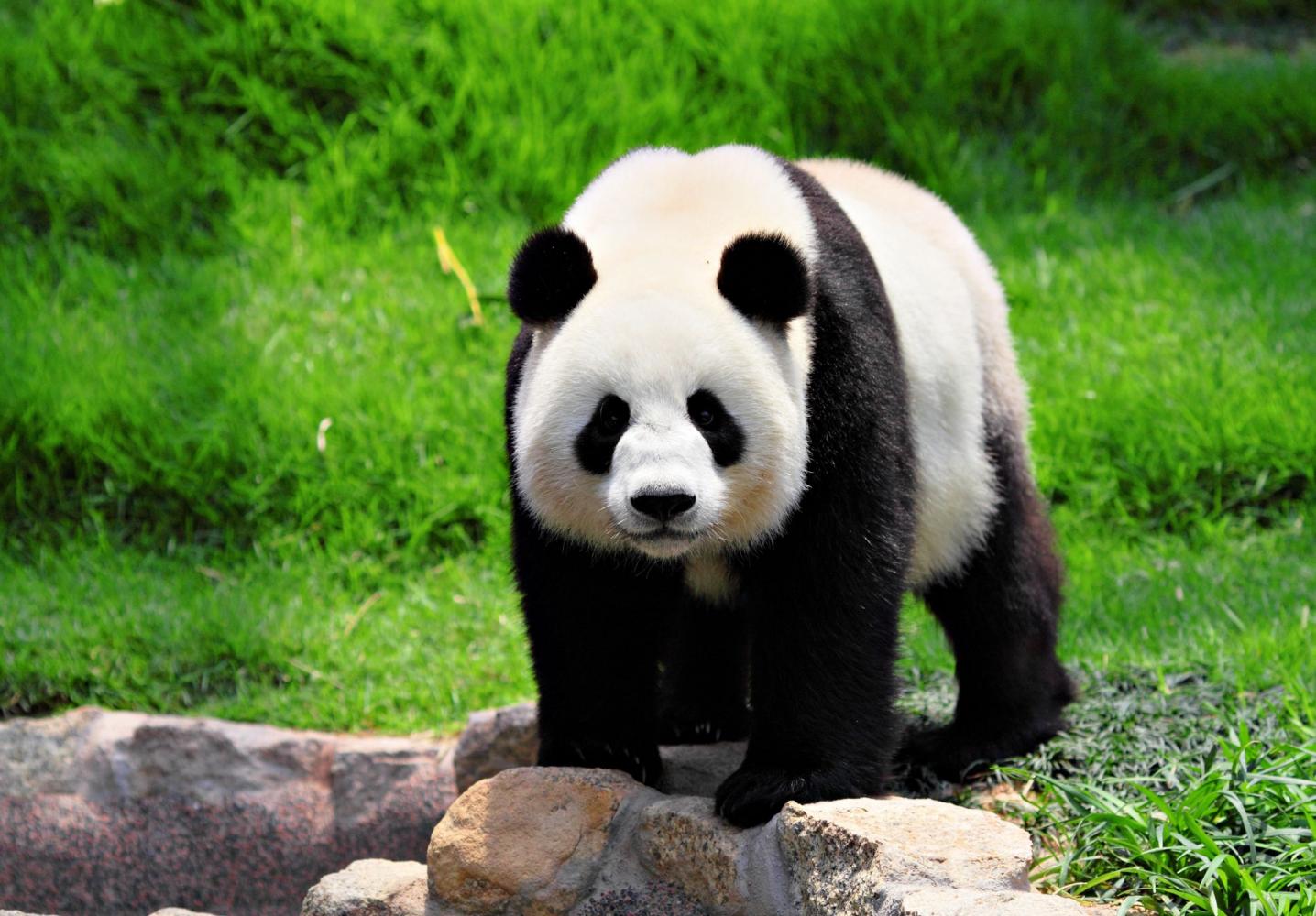 Ráno: ……………………………………………………………………………………………………………………………………………………………………….Dopoledne: ……………………………………………………………………………………………………………………………………………………….…Oběd:  ………………………………………………………………………………………………………………………………………………..………………….…Odpoledne: ………………………………………………………………………………………………………………………………………………..…….....Večeře: ………………………………………………………………………………………………………………………………………………..………………..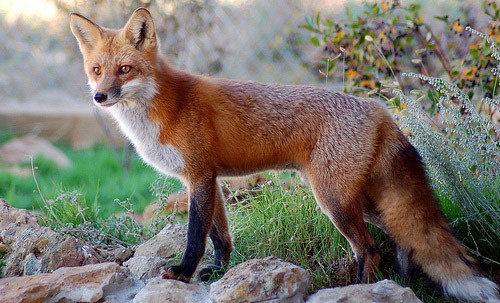 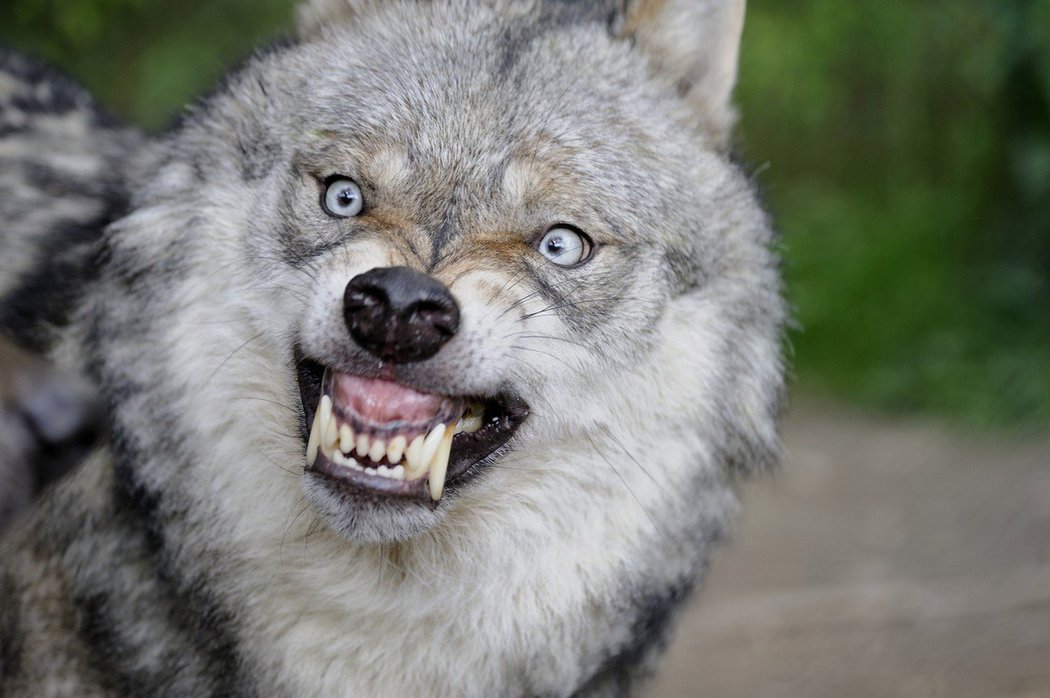 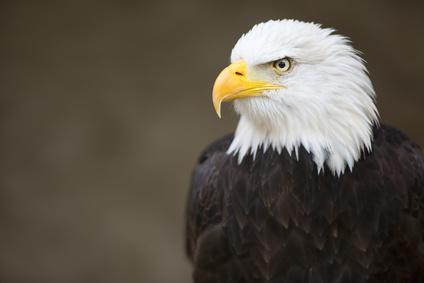 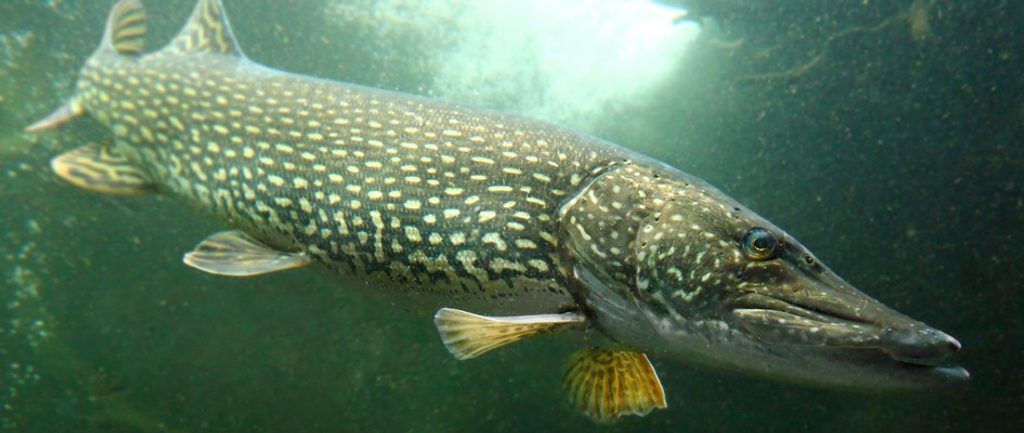 Ráno: ……………………………………………………………………………………………………………………………………………………………………….Dopoledne: ……………………………………………………………………………………………………………………………………………………….…Oběd:  ………………………………………………………………………………………………………………………………………………..………………….…Odpoledne: ………………………………………………………………………………………………………………………………………………..…….....Večeře: ………………………………………………………………………………………………………………………………………………..………………..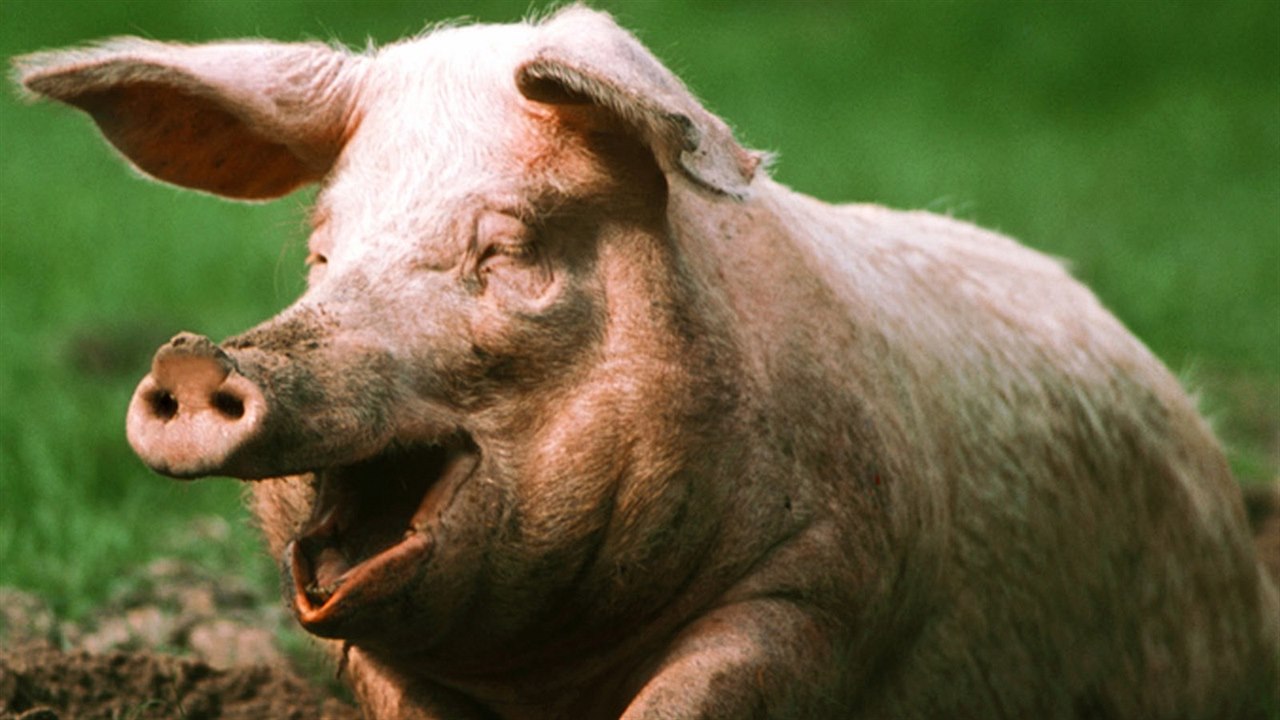 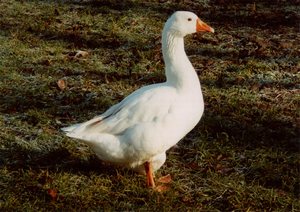 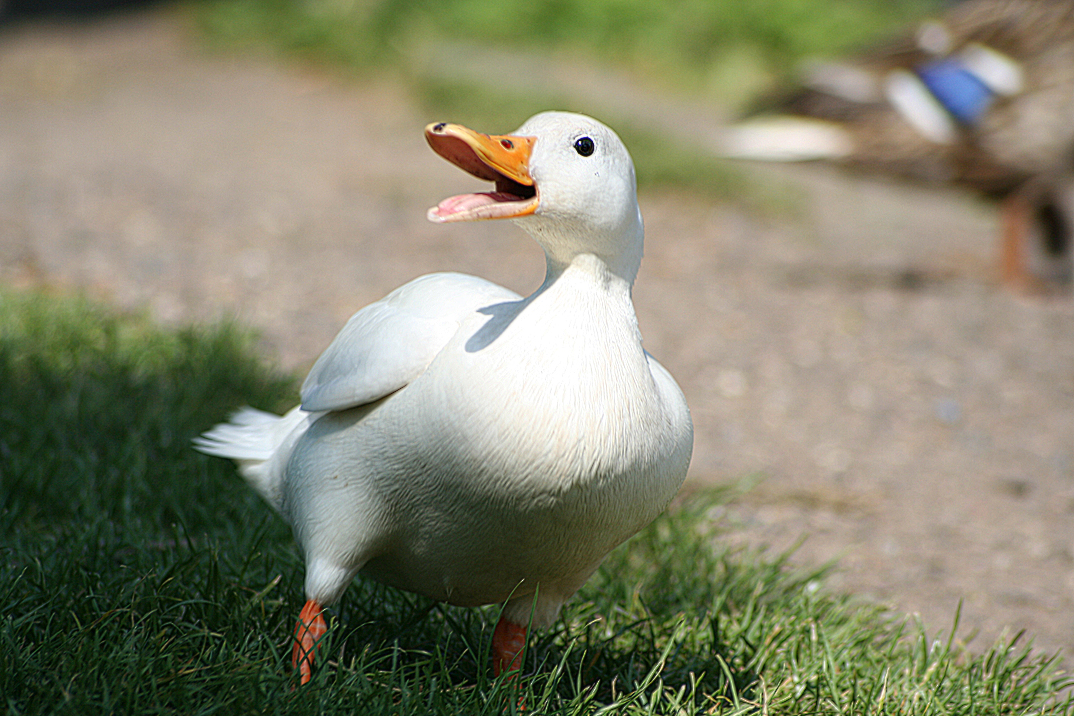 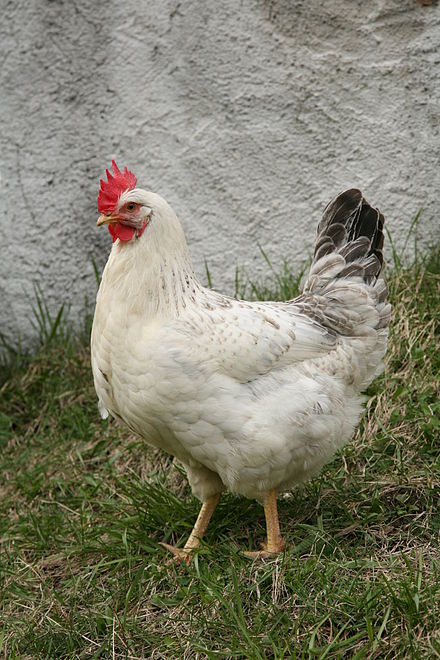 Ráno: ……………………………………………………………………………………………………………………………………………………………………….Dopoledne: ……………………………………………………………………………………………………………………………………………………….…Oběd:  ………………………………………………………………………………………………………………………………………………..………………….…Odpoledne: ………………………………………………………………………………………………………………………………………………..…….....Večeře: ………………………………………………………………………………………………………………………………………………..………………..